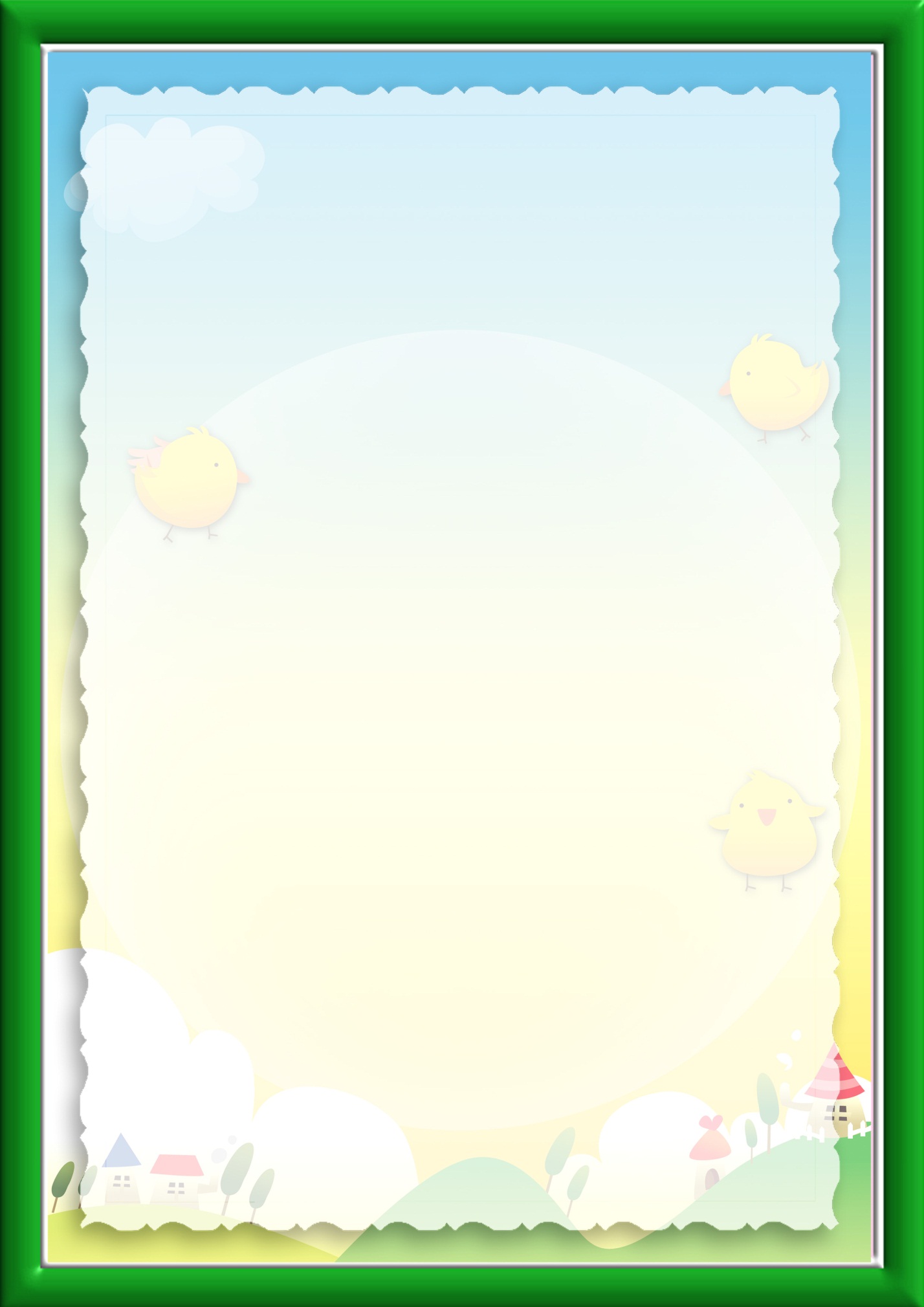 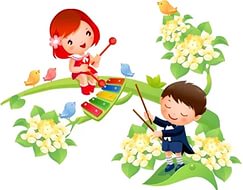 Консультация для родителейТема: Подготовка руки к письму 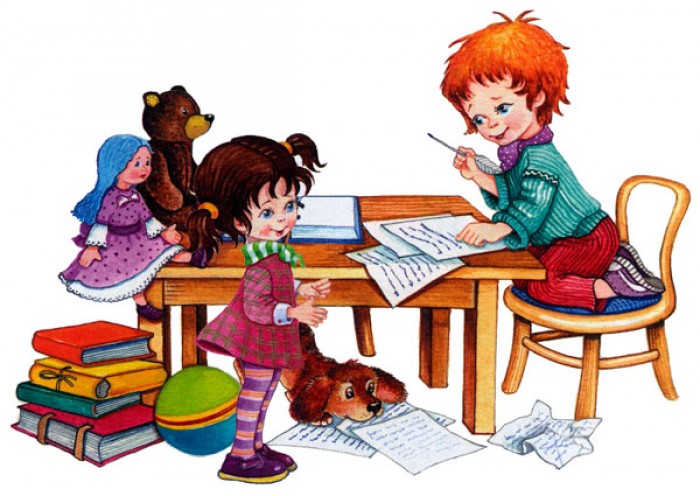 